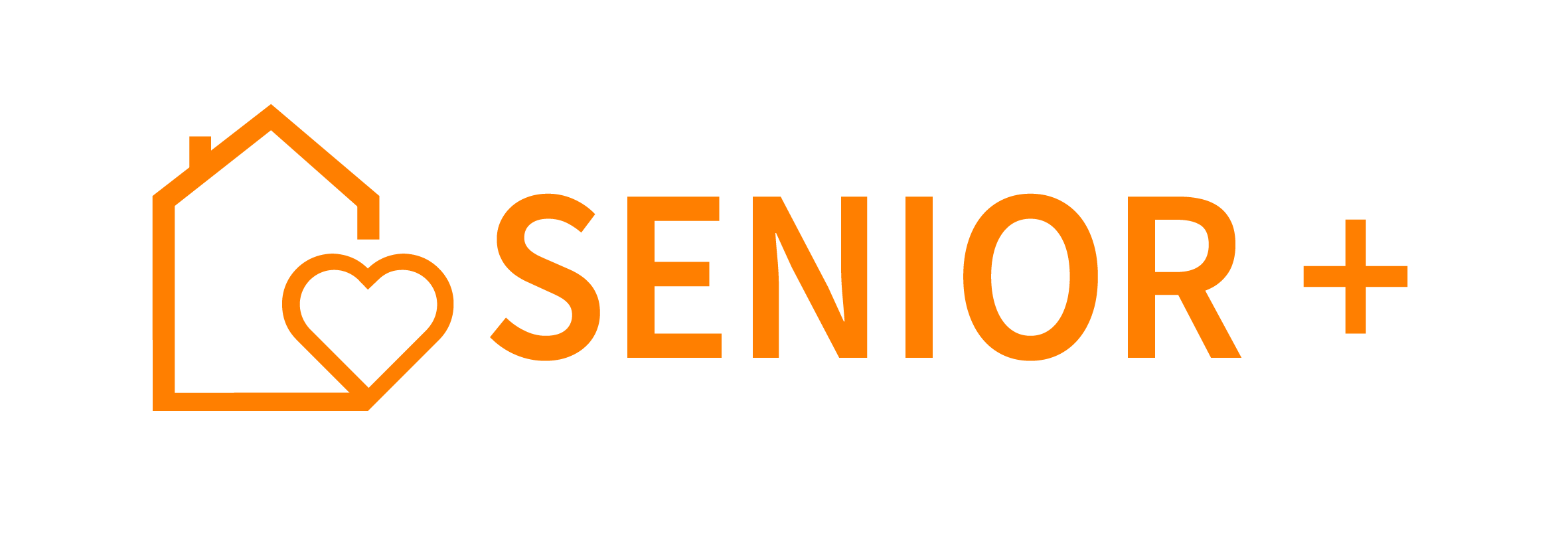 ……………………………………………..                                          ……………………..Nazwa Wykonawcy/pieczęć                                                                                                                 miejscowość, dataMiasto i Gmina Skępe – Miejsko – Gminny Ośrodek Pomocy Społecznej w SkępemUl. Dworcowa 987 – 630 Skępetel. (0-54) 306 75 70e-mail:mgopsskepe.naszops.plOFERTAJa/My niżej podpisani ………………………………………………………………………..………………………………………………………………………………………………………………………………………………………………………………………………………………………………………………………………………………………………………Oferujemy wykonanie  usługi   polegającej   na:świadczenie usługi animacji w Dziennym Domu Senior + w Łąkiemzgodnie  z zapytaniem ofertowym z dnia ……………………... za kwotę:W cenie oferowanej zostały ujęte wszystkie przewidziane koszty związane z realizacją zamówienia, w tym podatek Vat naliczony zgodnie z obowiązującymi przepisami oraz wszystkie inne koszty wynikające z zapisów zapytania ofertowego, bez których realizacja zamówienia nie byłaby możliwa. Oświadczam/-y, że zapoznaliśmy się z treścią zapytania i nie wnosimy do niej zastrzeżeń 
i przyjmujemy do realizacji postawione przez Zamawiającego w zapytaniu ofertowym warunki.Oświadczam/-y, że posiadamy niezbędną wiedzę i doświadczenie oraz dysponujemy potencjałem technicznym i osobami zdolnymi do wykonania zamówienia, w tym w szczególności, że do świadczenia usługi animacji zaangażuję/-my animatorów posiadających minimum 2-letnie doświadczenie w prowadzeniu działań animacyjnych.Oświadczam/-y, że znajdujemy się w sytuacji ekonomicznej i finansowej zapewniającej wykonanie zamówienia.Jestem/jesteśmy świadomy/-i odpowiedzialności karnej za złożenie fałszywych oświadczeń.Załączniki: Pełnomocnictwo do składania oferty w imieniu wykonawcyInne3: …………………….                                                                                        ……………………………………….(podpis i pieczęć Wykonawcy lub osoby upoważnionej)Cena netto                                                                               zł                                                                     Podatek VAT …….%                                                                                złCena BRUTTO                                                                                zł Słownie:                                                                                 zł